О внесении изменений в постановление администрации города Сосновоборска от 11.11.2022 № 1675 «Об утверждении муниципальной программы «Профилактика терроризма, экстремизма, безопасность в случае чрезвычайных ситуаций на территории города Сосновоборска»В целях перераспределения бюджетных ассигнований, в соответствии со статьей 179 Бюджетного кодекса Российской Федерации, постановлением администрации города Сосновоборска от 18.09.2013 № 1564 «Об утверждении Порядка принятия решений о разработке муниципальных программ города Сосновоборска, их формировании и реализации», руководствуясь ст. ст. 26, 38 Устава города Сосновоборска Красноярского края,ПОСТАНОВЛЯЮВнести в постановление администрации города Сосновоборска от 11.11.2022 № 1675 «Об утверждении муниципальной программы «Профилактика терроризма, экстремизма, безопасность в случае чрезвычайных ситуаций на территории города Сосновоборска» (в приложение к постановлению, далее – муниципальная Программа) следующие изменения:1.1. В таблице паспорта Муниципальной программы строку 10 изложить в следующей редакции:	1.2. Первый абзац раздела 8 приложения к постановлению изложить в следующей редакции: «Источником финансирования Программы являются средства краевого и городского бюджета. Объем финансирования программы составит 16 069,4 тыс. рублей, в том числе по годам реализации: 2023	год – 5 346,8  тыс. рублей.2024	год – 5 361,3 тыс. рублей2025    год – 5 361,3 тыс. рублей.Из них:средства городского бюджета 16 069,4 тыс. рублей, в том числе по годам реализации: 2023 	год – 5 346,8  тыс. рублей2024    год – 5 361,3 тыс. рублей2025    год – 5 361,3 тыс. рублей.».1.3. Приложение № 1 к муниципальной Программе изложить в новой редакции согласно приложению 1 к настоящему постановлению.1.4. Приложение № 2 к муниципальной Программе изложить в новой редакции согласно приложению 2 к настоящему постановлению.1.5. В таблице «Паспорт подпрограммы» приложения № 7 к муниципальной Программе строку 8 изложить в следующей редакции:1.6. Раздел 4 приложения № 7 к муниципальной Программе изложить в редакции:«Главным распорядителем бюджетных средств, выделенных из местного бюджета на реализацию мероприятий Подпрограммы, является Администрация города Сосновоборска.Обоснование финансовых, материальных и трудовых затрат (ресурсное обеспечение Подпрограммы) с указанием источников финансирования.Объем финансирования Подпрограммы составляет 15 994,4 тыс. рублей, в том числе по годам:2023 год – 5 321,8 тыс. рублей;2024 год – 5 336,3 тыс. рублей;2025 год – 5 336,3 тыс. рублей.Из них:средства городского бюджета 15 994,4 тыс. рублей, в том числе по годам:2023 год – 5 321,8 тыс. рублей;2024 год – 5 336,3 тыс. рублей;2025 год – 5 336,3 тыс. рублей.	Одним из ключевых направлений организация работы ЕДДС, как органа повседневного управления и инструмента для Главы города в качестве ситуационно-аналитического центра, с которым взаимодействуют все муниципальные и экстренные службы, организации и население;консолидация в ЕДДС данных обо всех угрозах (даже незначительных) на территории муниципального образования, их мониторинг, своевременное воздействие на имеющиеся риски, постоянное инициирование и контроль проведения профилактических мероприятий.».1.7. Раздел 8 приложения № 7 к муниципальной Программе изложить в редакции:«Объем финансирования Подпрограммы составляет 15 994,4 тыс. рублей, в том числе по годам:2023 год – 5 321,8 тыс. рублей2024 год – 5 336,3 тыс. рублей2025 год – 5 336,3 тыс. рублейИз них:средства городского бюджета 15 994,4 тыс. рублей, в том числе по годам:2023 год – 5 321,8 тыс. рублей2024 год – 5 336,3 тыс. рублей2025 год – 5 336,3 тыс. рублей.».1.8. Приложение № 2 «Функционирование ЕДДС города Сосновоборска в режимах повседневной деятельности, повышенной готовности и чрезвычайной ситуации» к приложению 7 муниципальной Программы изложить в новой редакции согласно приложению 3 к настоящему постановлению.2. Постановление вступает в силу в день, следующий за днем его официального опубликования в городской газете «Рабочий».3. Контроль за исполнением постановления возложить на заместителя Главы города по вопросам жизнеобеспечения (Д.В. Иванов).И.о. Главы города Сосновоборска                                                          Д.В. ИвановПриложение 1к постановлению администрации городаот 18.01.2024 №62«Приложение № 1к муниципальной программе города Сосновоборска «Профилактика терроризма, экстремизма, безопасность чрезвычайных ситуаций на территории города Сосновоборска»Информация о распределении планируемых расходов по отдельныммероприятиям программы, подпрограммы муниципальной программы города СосновоборскаПриложение 2к постановлению администрации городаот  18.01.2024 №62«Приложение № 5 к муниципальной программе города Сосновоборска «Профилактика терроризма, экстремизма, безопасность чрезвычайных ситуаций на территории города Сосновоборска»Информация о ресурсном обеспечении и прогнозной оценке расходов на реализацию целей муниципальной программы города Сосновоборска «Профилактика терроризма, экстремизма, безопасность чрезвычайных ситуаций на территории города Сосновоборска»с учетом источников финансирования, в том числе средств федерального, краевого и местного бюджетовПриложение 3к постановлению администрации городаот 18.01.2024 №62 «Приложение 2к подпрограмме «Функционирование ЕДДС города Сосновоборска в режимах повседневной деятельности, повышенной готовности и чрезвычайной ситуации»Перечень мероприятий подпрограммы«Функционирование ЕДДС города Сосновоборска в режимах повседневной деятельности, повышенной готовности и чрезвычайной ситуации»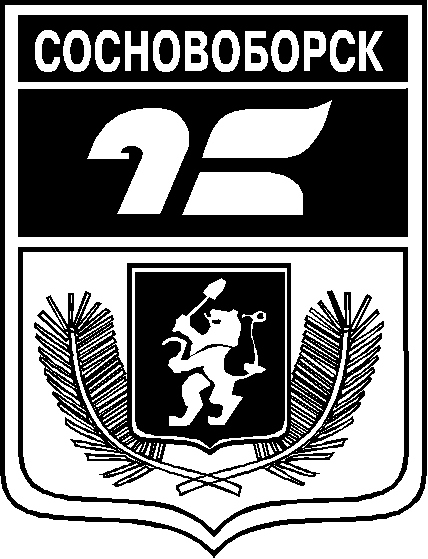 АДМИНИСТРАЦИЯ ГОРОДА СОСНОВОБОРСКАПОСТАНОВЛЕНИЕ18 января 2024                                                                                                                                 № 62АДМИНИСТРАЦИЯ ГОРОДА СОСНОВОБОРСКАПОСТАНОВЛЕНИЕ18 января 2024                                                                                                                                 № 62Информация по ресурсному обеспечению программы, в том числе в разбивке по источникам финансирования по годам реализации программыОбъем финансирования программы составит 16 069,4 тыс. рублей, в том числе по годам реализации: год – 5 346,8 тыс. рублейгод – 5 361,3 тыс. рублей2025  год – 5 361,3 тыс. рублейсредства городского бюджета 16 069,4  тыс. рублей, в том числе по годам реализации: год – 5 346,8 тыс. рублей.2024  год – 5 361,3 тыс. рублей2025  год – 5 361,3 тыс. рублей.Объемы и источники финансированияОбъем бюджетных ассигнований на реализацию подпрограммы составляет 15 994,4 тыс. рублей, в том числе по годам:2023 год – 5 321,8 тыс. рублей;2024 год – 5 336,3 тыс. рублей;2025 год – 5 336,3 тыс. рублейИз них:средства городского бюджета 15 994,4 тыс. рублей, в том числе по годам:2023 год – 5 321,8 тыс. рублей;2024 год – 5 336,3 тыс. рублей;2025 год – 5 336,3 тыс. рублейСтатус (муниципальная программа, подпрограмма)Наименование программы, мероприятияНаименование ГРБСКод бюджетной классификации Код бюджетной классификации Код бюджетной классификации Код бюджетной классификации Расходы(тыс.руб.) годыРасходы(тыс.руб.) годыРасходы(тыс.руб.) годыРасходы(тыс.руб.) годыСтатус (муниципальная программа, подпрограмма)Наименование программы, мероприятияНаименование ГРБСГРБСРзПрЦСРВРочередной финансовый год 2023первый год планового периода 2024второй год планового периода 2025Итого на период2023-2025Муниципальная программа«Профилактика терроризма, экстремизма, безопасность чрезвычайных ситуаций на территории города Сосновоборска» всего расходные обязательства по программеХХХХ5 346,85 361,35 361,316 069,4Муниципальная программа«Профилактика терроризма, экстремизма, безопасность чрезвычайных ситуаций на территории города Сосновоборска» в том числе по ГРБС: Администрация города ХХХХ5 346,85 361,35 361,316 069,4Подпрограмма 1«Меры по предупреждению проявлений терроризма и экстремизма на территории города Сосновоборска»всего расходные обязательства по подпрограмме25,025,025,075,0Подпрограмма 1«Меры по предупреждению проявлений терроризма и экстремизма на территории города Сосновоборска»в том числе по ГРБС: Подпрограмма 1«Меры по предупреждению проявлений терроризма и экстремизма на территории города Сосновоборска»Администрация города017ХХХ25,025,025,075,0Подпрограмма 2«Порядок функционирования ЕДДС города Сосновоборска в режимах повседневной деятельности, повышенной готовности и чрезвычайной ситуации»  всего расходные обязательства по подпрограмме5 321,85 336,35 336,315 994,4Подпрограмма 2«Порядок функционирования ЕДДС города Сосновоборска в режимах повседневной деятельности, повышенной готовности и чрезвычайной ситуации»  в том числе по ГРБС: 5 321,85 336,35 336,315 994,4Подпрограмма 2«Порядок функционирования ЕДДС города Сосновоборска в режимах повседневной деятельности, повышенной готовности и чрезвычайной ситуации»  Администрация города017ХХХ5 321,85 336,35 336,315 994,4СтатусНаименование муниципальной программы, подпрограммы муниципальной программыОтветственный исполнитель, соисполнителиОценка расходов
(руб.), годыОценка расходов
(руб.), годыОценка расходов
(руб.), годыОценка расходов
(руб.), годыСтатусНаименование муниципальной программы, подпрограммы муниципальной программыОтветственный исполнитель, соисполнителиочередной финансовый годпервый год планового периодавторой год планового периодаитого на периодМуниципальная программаПрофилактика терроризма, экстремизма, безопасность чрезвычайных ситуаций на территории города СосновоборскаВсего:5 346,85 361,35 361,316 069,4Муниципальная программаПрофилактика терроризма, экстремизма, безопасность чрезвычайных ситуаций на территории города Сосновоборскав том числе:Муниципальная программаПрофилактика терроризма, экстремизма, безопасность чрезвычайных ситуаций на территории города Сосновоборскафедеральный бюджет*0000Муниципальная программаПрофилактика терроризма, экстремизма, безопасность чрезвычайных ситуаций на территории города Сосновоборскакраевой бюджет0000Муниципальная программаПрофилактика терроризма, экстремизма, безопасность чрезвычайных ситуаций на территории города Сосновоборскавнебюджетные источникиМуниципальная программаПрофилактика терроризма, экстремизма, безопасность чрезвычайных ситуаций на территории города Сосновоборскаместный бюджет5 346,85 361,35 361,316 069,4Муниципальная программаПрофилактика терроризма, экстремизма, безопасность чрезвычайных ситуаций на территории города Сосновоборскаюридические лицаПодпрограмма1«Меры по предупреждению проявлений терроризма и экстремизма на территории города Сосновоборска»Всего:25,025,025,075,0Подпрограмма1«Меры по предупреждению проявлений терроризма и экстремизма на территории города Сосновоборска»в том числе:Подпрограмма1«Меры по предупреждению проявлений терроризма и экстремизма на территории города Сосновоборска»федеральный бюджет*Подпрограмма1«Меры по предупреждению проявлений терроризма и экстремизма на территории города Сосновоборска»краевой бюджетПодпрограмма1«Меры по предупреждению проявлений терроризма и экстремизма на территории города Сосновоборска»внебюджетные источникиПодпрограмма1«Меры по предупреждению проявлений терроризма и экстремизма на территории города Сосновоборска»местный бюджет25,025,025,075,0Подпрограмма1«Меры по предупреждению проявлений терроризма и экстремизма на территории города Сосновоборска»юридические лицаПодпрограмма 2«Порядок функционирования ЕДДС города Сосновоборска в режимах повседневной деятельности, повышенной готовности и чрезвычайной ситуации»  Всего:5 321,85 336,35 336,315 994,4Подпрограмма 2«Порядок функционирования ЕДДС города Сосновоборска в режимах повседневной деятельности, повышенной готовности и чрезвычайной ситуации»  в том числе:Подпрограмма 2«Порядок функционирования ЕДДС города Сосновоборска в режимах повседневной деятельности, повышенной готовности и чрезвычайной ситуации»  федеральный бюджет*Подпрограмма 2«Порядок функционирования ЕДДС города Сосновоборска в режимах повседневной деятельности, повышенной готовности и чрезвычайной ситуации»  краевой бюджетПодпрограмма 2«Порядок функционирования ЕДДС города Сосновоборска в режимах повседневной деятельности, повышенной готовности и чрезвычайной ситуации»  внебюджетные источникиПодпрограмма 2«Порядок функционирования ЕДДС города Сосновоборска в режимах повседневной деятельности, повышенной готовности и чрезвычайной ситуации»  местный бюджет5 321,85 336,35 336,315 994,4Подпрограмма 2«Порядок функционирования ЕДДС города Сосновоборска в режимах повседневной деятельности, повышенной готовности и чрезвычайной ситуации»  юридические лицаНаименование программы, подпрограммыГРБСКод бюджетной классификацииКод бюджетной классификацииКод бюджетной классификацииКод бюджетной классификацииРасходы(тыс. руб.), годыРасходы(тыс. руб.), годыРасходы(тыс. руб.), годыРасходы(тыс. руб.), годыОжидаемый результат от реализации подпрограммного мероприятия(в натуральном выражении)Наименование программы, подпрограммыГРБСГРБСРзПрЦСРВР2023 год2024 год2025 годИтого на период 2023-2025 годыОжидаемый результат от реализации подпрограммного мероприятия(в натуральном выражении)Цель подпрограммы - Организация повседневного управления СГМЗ ТП РСЧС, в области защиты населения и территории города от ЧС, управления силами и средствами, предназначенными и привлекаемыми для предупреждения и ликвидации ЧС, осуществления обмена информацией и оповещения населения при угрозе или возникновении ЧС.Цель подпрограммы - Организация повседневного управления СГМЗ ТП РСЧС, в области защиты населения и территории города от ЧС, управления силами и средствами, предназначенными и привлекаемыми для предупреждения и ликвидации ЧС, осуществления обмена информацией и оповещения населения при угрозе или возникновении ЧС.Цель подпрограммы - Организация повседневного управления СГМЗ ТП РСЧС, в области защиты населения и территории города от ЧС, управления силами и средствами, предназначенными и привлекаемыми для предупреждения и ликвидации ЧС, осуществления обмена информацией и оповещения населения при угрозе или возникновении ЧС.Цель подпрограммы - Организация повседневного управления СГМЗ ТП РСЧС, в области защиты населения и территории города от ЧС, управления силами и средствами, предназначенными и привлекаемыми для предупреждения и ликвидации ЧС, осуществления обмена информацией и оповещения населения при угрозе или возникновении ЧС.Цель подпрограммы - Организация повседневного управления СГМЗ ТП РСЧС, в области защиты населения и территории города от ЧС, управления силами и средствами, предназначенными и привлекаемыми для предупреждения и ликвидации ЧС, осуществления обмена информацией и оповещения населения при угрозе или возникновении ЧС.Цель подпрограммы - Организация повседневного управления СГМЗ ТП РСЧС, в области защиты населения и территории города от ЧС, управления силами и средствами, предназначенными и привлекаемыми для предупреждения и ликвидации ЧС, осуществления обмена информацией и оповещения населения при угрозе или возникновении ЧС.Цель подпрограммы - Организация повседневного управления СГМЗ ТП РСЧС, в области защиты населения и территории города от ЧС, управления силами и средствами, предназначенными и привлекаемыми для предупреждения и ликвидации ЧС, осуществления обмена информацией и оповещения населения при угрозе или возникновении ЧС.Цель подпрограммы - Организация повседневного управления СГМЗ ТП РСЧС, в области защиты населения и территории города от ЧС, управления силами и средствами, предназначенными и привлекаемыми для предупреждения и ликвидации ЧС, осуществления обмена информацией и оповещения населения при угрозе или возникновении ЧС.Цель подпрограммы - Организация повседневного управления СГМЗ ТП РСЧС, в области защиты населения и территории города от ЧС, управления силами и средствами, предназначенными и привлекаемыми для предупреждения и ликвидации ЧС, осуществления обмена информацией и оповещения населения при угрозе или возникновении ЧС.Цель подпрограммы - Организация повседневного управления СГМЗ ТП РСЧС, в области защиты населения и территории города от ЧС, управления силами и средствами, предназначенными и привлекаемыми для предупреждения и ликвидации ЧС, осуществления обмена информацией и оповещения населения при угрозе или возникновении ЧС.Цель подпрограммы - Организация повседневного управления СГМЗ ТП РСЧС, в области защиты населения и территории города от ЧС, управления силами и средствами, предназначенными и привлекаемыми для предупреждения и ликвидации ЧС, осуществления обмена информацией и оповещения населения при угрозе или возникновении ЧС.Задача  Бесперебойная работа единой дежурной диспетчерской службы для сбора и обработки данных, необходимых для подготовки и принятия управленческих решений по предупреждению и ликвидации ЧС (происшествий), а также контроль их исполнения.Задача  Бесперебойная работа единой дежурной диспетчерской службы для сбора и обработки данных, необходимых для подготовки и принятия управленческих решений по предупреждению и ликвидации ЧС (происшествий), а также контроль их исполнения.Задача  Бесперебойная работа единой дежурной диспетчерской службы для сбора и обработки данных, необходимых для подготовки и принятия управленческих решений по предупреждению и ликвидации ЧС (происшествий), а также контроль их исполнения.Задача  Бесперебойная работа единой дежурной диспетчерской службы для сбора и обработки данных, необходимых для подготовки и принятия управленческих решений по предупреждению и ликвидации ЧС (происшествий), а также контроль их исполнения.Задача  Бесперебойная работа единой дежурной диспетчерской службы для сбора и обработки данных, необходимых для подготовки и принятия управленческих решений по предупреждению и ликвидации ЧС (происшествий), а также контроль их исполнения.Задача  Бесперебойная работа единой дежурной диспетчерской службы для сбора и обработки данных, необходимых для подготовки и принятия управленческих решений по предупреждению и ликвидации ЧС (происшествий), а также контроль их исполнения.Задача  Бесперебойная работа единой дежурной диспетчерской службы для сбора и обработки данных, необходимых для подготовки и принятия управленческих решений по предупреждению и ликвидации ЧС (происшествий), а также контроль их исполнения.Задача  Бесперебойная работа единой дежурной диспетчерской службы для сбора и обработки данных, необходимых для подготовки и принятия управленческих решений по предупреждению и ликвидации ЧС (происшествий), а также контроль их исполнения.Задача  Бесперебойная работа единой дежурной диспетчерской службы для сбора и обработки данных, необходимых для подготовки и принятия управленческих решений по предупреждению и ликвидации ЧС (происшествий), а также контроль их исполнения.Задача  Бесперебойная работа единой дежурной диспетчерской службы для сбора и обработки данных, необходимых для подготовки и принятия управленческих решений по предупреждению и ликвидации ЧС (происшествий), а также контроль их исполнения.Задача  Бесперебойная работа единой дежурной диспетчерской службы для сбора и обработки данных, необходимых для подготовки и принятия управленческих решений по предупреждению и ликвидации ЧС (происшествий), а также контроль их исполнения.Функционирование ЕДДС города Сосновоборска в режимах повседневной деятельности, повышенной готовности и чрезвычайной ситуацииАдминистрация города017031010200802701105 218,55 233,05 233,015 684,5Эффективная работа ЕДДСФункционирование ЕДДС города Сосновоборска в режимах повседневной деятельности, повышенной готовности и чрезвычайной ситуацииАдминистрация города0170310102008027024098,3103,3103,3304,9Эффективная работа ЕДДСФункционирование ЕДДС города Сосновоборска в режимах повседневной деятельности, повышенной готовности и чрезвычайной ситуацииАдминистрация города017031010200802708505,00,00,05,0Эффективная работа ЕДДСВсего по подпрограмме5 321,85 336,35 336,315 994,4Эффективная работа ЕДДС